平成28年度エコ七夕　参加園（会津）※「園の順番は、市町村順、園の名称順です」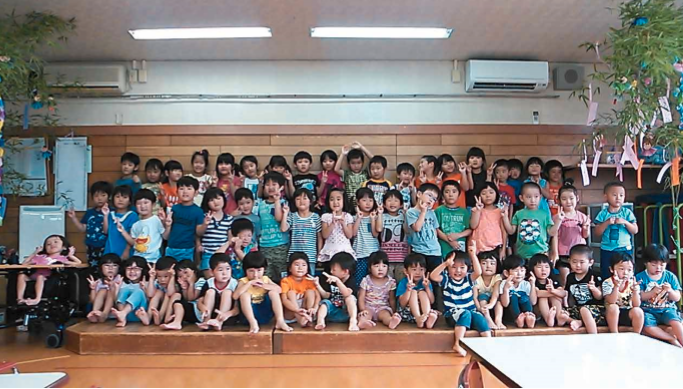 （会津若松市　中央保育所）平成２８年７月１３日実施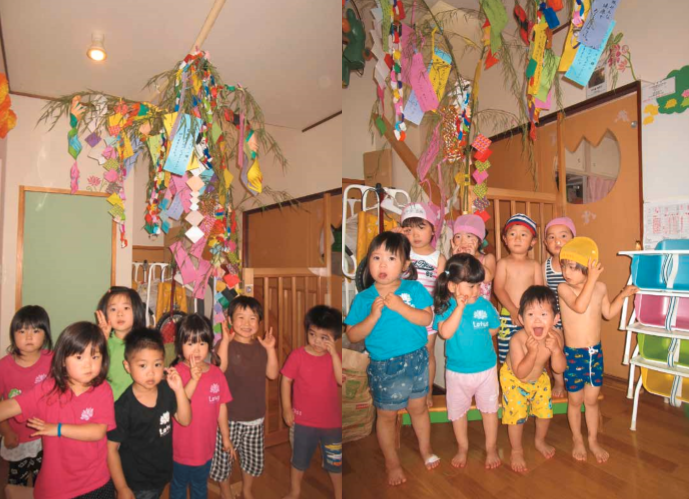 （NPO法人Ｌｏｔｕｓ　ロータス保育園）平成２８年７月７日実施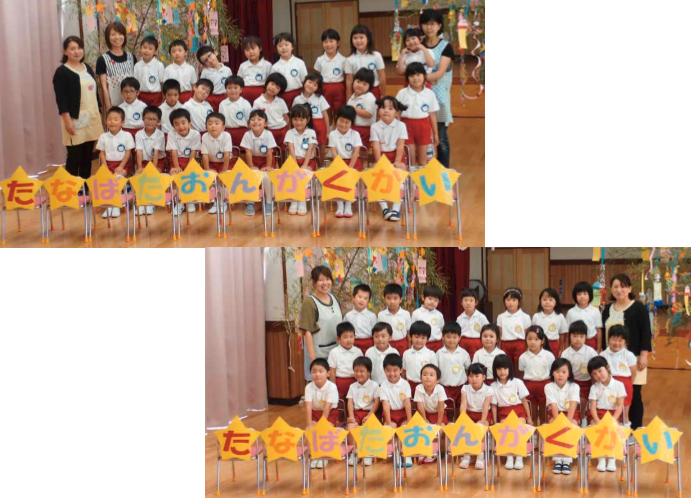 （学校法人慈光学園　認定こども園　慈光第二幼稚園）平成２８年７月７日実施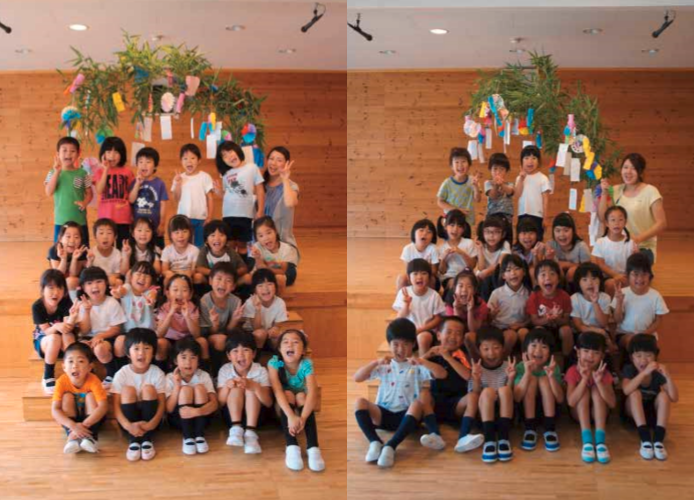 （学校法人　東明幼稚園　とうみょう子ども園）平成２８年７月７日実施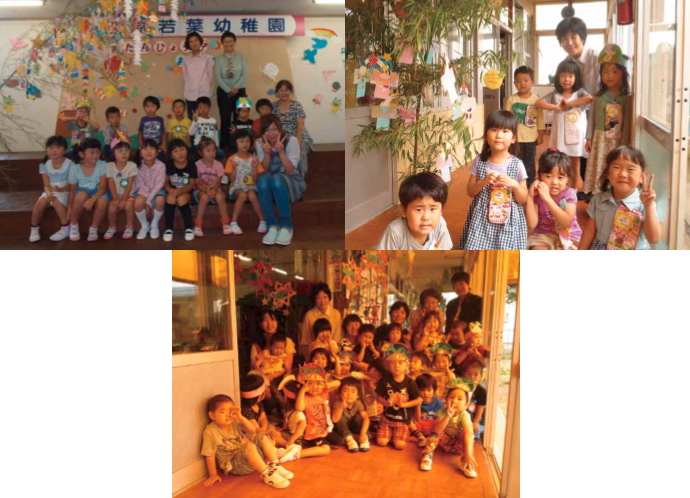 （学校法人中沢学園　菅原若葉幼稚園）平成２８年７月７日実施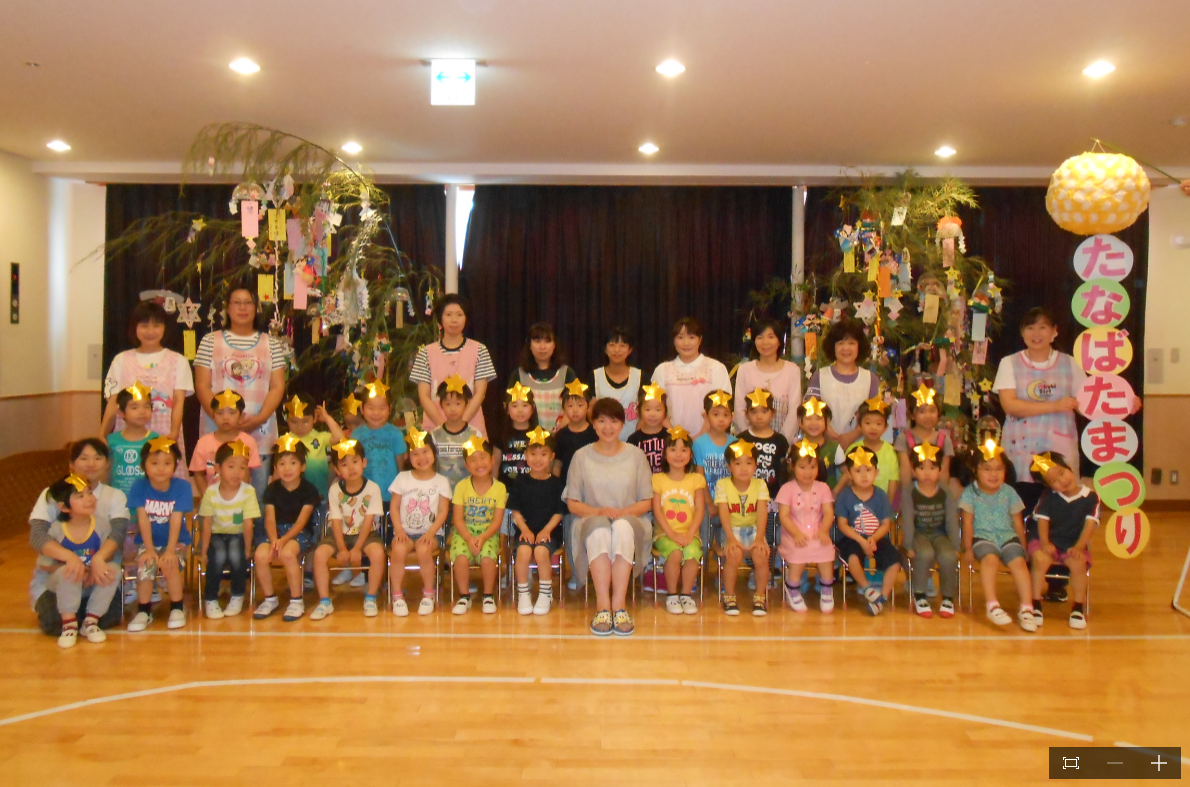 （社会福祉法人　会津婦人会保育園）平成２８年７月７日実施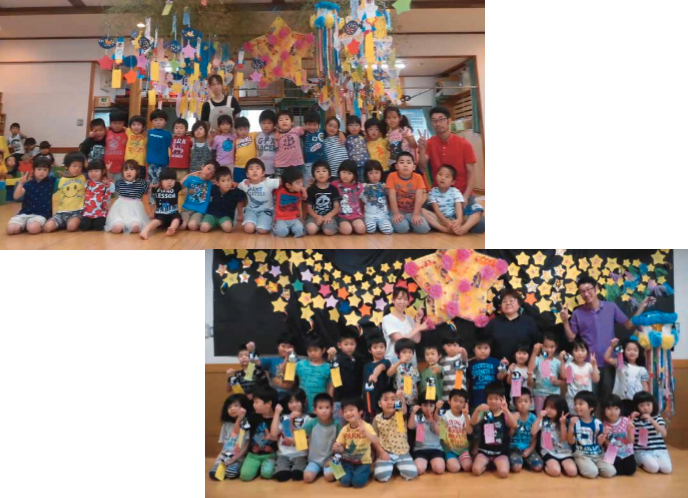 （社会福祉法人　会津若松保育協会　若松第三保育園）平成２８年７月７日実施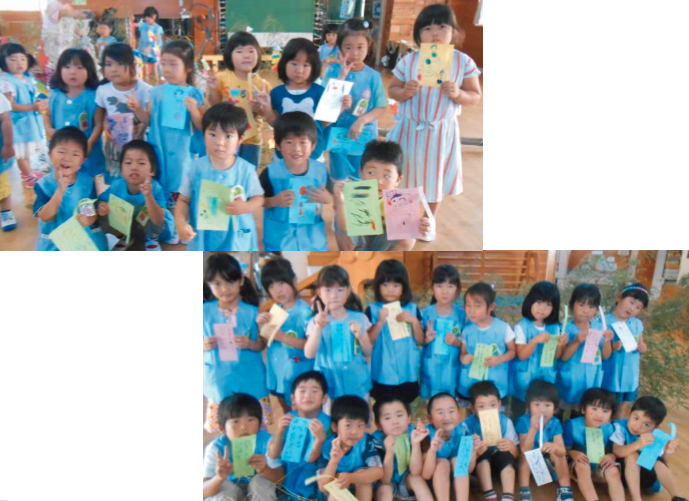 （認定こども園　若松第二幼稚園）平成２８年７月７日実施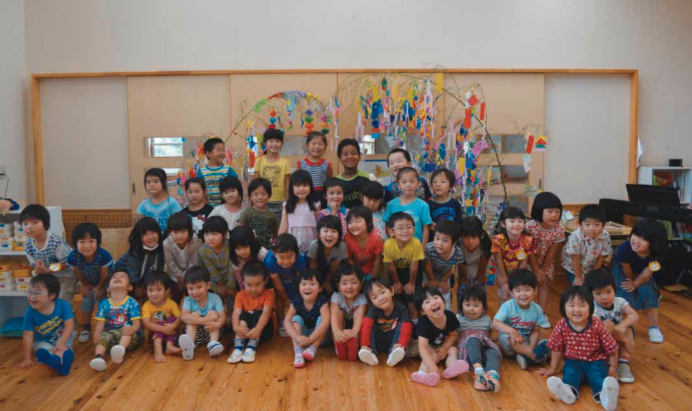 （若松聖愛幼稚園）平成２８年７月７日実施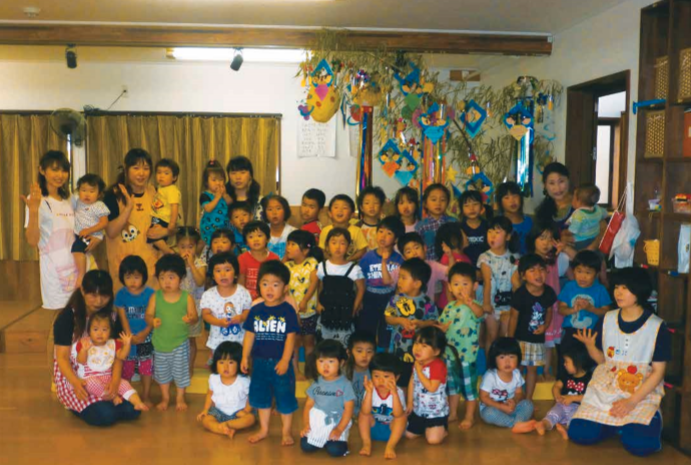 （株式会社　ＫＩＤＳＬＡＮＤどんぐりの森）平成２８年７月７日実施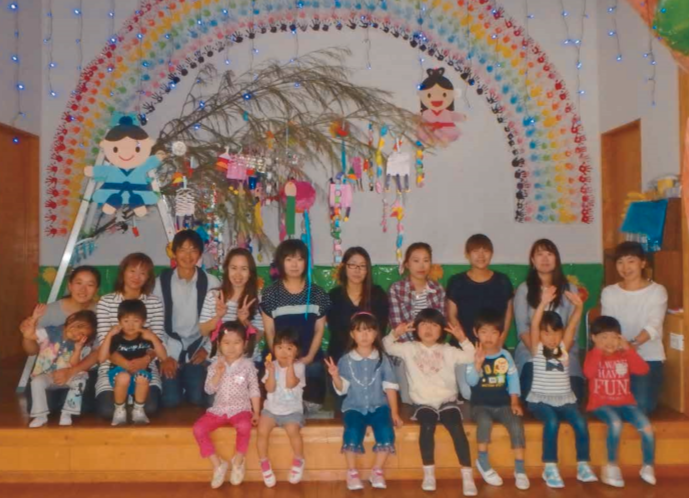 （北塩原村立裏磐梯幼稚園）平成２８年７月７日実施